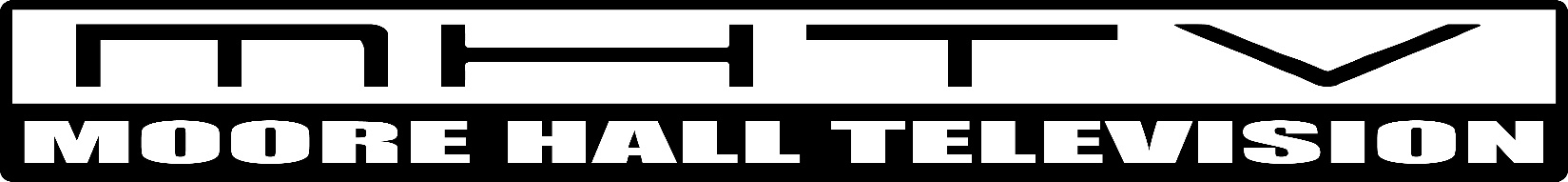 PRODUCER’S CONTACT INFORMATIONPlease fill out and attach to proposal.Name _______________________________________________________________________Address ______________________________________________________________________(Street Address)____________________________       _______________        ____________________                            (City)                                                      (State)                                                (Zip Code)Phone _____________________________________   Email _____________________________________Name _______________________________________________________________________Address ______________________________________________________________________(Street Address)____________________________       _______________        ___________________                            (City)                                                      (State)                                                (Zip Code)Phone _____________________________________   Email ___________________________________MHTV – Broadcast & Cinematic Arts – 340 Moore HallCentral Michigan UniversityMt. Pleasant, MI  48859mhtv@cmich.edu